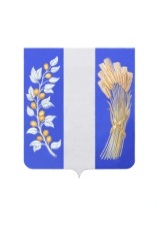 АДМИНИСТРАЦИЯ МУНИЦИПАЛЬНОГО ОБРАЗОВАНИЯ «БИЧУРСКИЙ РАЙОН» РЕСПУБЛИКИ БУРЯТИЯБУРЯАД УЛАСАЙ «БЭШҮҮРЭЙ АЙМАГ» ГЭҺЭН НЮТАГАЙ ЗАСАГАЙ БАЙГУУЛАМЖЫН ЗАХИРГААНРАСПОРЯЖЕНИЕ«06» февраля 2023 года                                                                          № 80-рс. БичураО внесении изменений в распоряжение Администрации МО «Бичурский район» РБ от 15.06.2022 №216-ра       В целях приведения муниципальных правовых актов в соответствие с действующим законодательством и в связи с кадровыми изменениями приказываю:1. Внести в распоряжение Администрации МО «Бичурский район» РБ от 15.06.2022 № 216-ра следующие изменения:1.1. Состав межведомственного штаба по обеспечению стабильного функционирования отраслей экономики в условиях введенных санкций изложить в редакции согласно приложению к настоящему распоряжению.2. Настоящее распоряжение вступает в силу с момента его подписания.3. Контроль за исполнением настоящего распоряжения возложить на председателя Комитета муниципальной службы и правового обеспечения МКУ Администрация МО «Бичурский район» Полякову Т.Ф. Глава МО «Бичурский район»                                                             В.В. СмолинСогласовано:Савельева М.П. - заместитель руководителя МКУ Администрация МО «Бичурский район» по финансово-экономическим вопросам  __________ Исп.Ястребова Н.М..- начальник отдела Комитета экономического развития  МКУ Администрация МО «Бичурский район»  тел.: +79644091932/510.__________________Приложение к распоряжению Администрации МО «Бичурский район» РБот «6» февраля 2022 № 80-рСОСТАВмежведомственного штаба по обеспечению стабильногофункционирования отраслей экономикив условиях введенных санкцийСавельева М.П.Кондакова А.В.Ястребова Н.М.Члены межведомственного штаба:---Заместитель руководителя МКУ Администрация «Бичурский район» по финансово-экономическим вопросам, руководитель межведомственного штаба.Начальник отдела развития агропромышленного комплекса Комитета экономического развития Администрации МО «Бичурский район» РБ, заместитель руководителя межведомственного штабаНачальник отдела прогнозирования социально – экономического мониторинга и муниципальных закупок Комитета экономического развития Администрации МО «Бичурский район» РБ, секретарь межведомственного штаба.Бадмаева М.Б.-Первый заместитель руководителя Администрации МО «Бичурский район» РБ по социальному развитиюМитапов А.А.-Заместитель руководителя Администрации МО «Бичурский район» РБ – Председатель Комитета по развитию инфраструктурыПолякова Т.Ф. -Председатель Комитета муниципальной службы и правового обеспечения Администрации МО «Бичурский район» РБСлепнев А.У.-Председатель Совета депутатов МО «Бичурский район»Оленникова В.Н.-Начальник муниципального учреждения Финансовое управление Администрации МО «Бичурский район»Тюрюханов Ю.М.-Директор МБУ «ХТО МО «Бичурский район»Захарова Л.В.-Начальник муниципального учреждения Управление культуры Администрации МО «Бичурский район»Сидоров Д.А.-Ио начальника муниципального учреждения Районное управление образованием Администрации МО «Бичурский район» РБСлепнева С.А.-Начальник отдела учета и отчетности (централизованная бухгалтерия) – главный бухгалтер Администрации МО «Бичурский район» РБТитова В.Г.Пантелеева О.П.Петрова А.А.Бухольцева Е.П.----Консультант по муниципальным закупкам отдела прогнозирования социально – экономического мониторинга и муниципальных закупок Комитета экономического развития Администрации МО «Бичурский район» РБ Консультант сектора развития предпринимательства и потребительского рынка Комитета экономического развития Администрации МО «Бичурский район» РБКонсультант – юрист сектора правового обеспечения и муниципальной службы Комитета муниципальной службы и правового обеспечения Администрации МО «Бичурский район» РБРедактор АУ «Редакция газеты «Бичурский хлебороб»Любовникова Н.Н.По согласованию:Савельев А.И. Федоров О.И.                 ---Главный специалист (по работе со СМИ) сектора административной работы Комитета муниципальной службы и правового обеспечения Администрации МО «Бичурский район» РБГенеральный директор ООО «Бичурский маслозавод», депутат Народного Хурала Республики БурятияГенеральный директор ООО «Благодатное», депутат Народного Хурала Республики БурятияЖигжитова В.Б.-Начальник отдела социальной защиты населения по Бичурскому районуРазуваева Г.И.-Директор ГКУ «Центр занятости населения по Бичурскому районуСпинёва О.В.-Главный врач ГБУЗ «Бичурская ЦРБ»Сандаков А.Ц.-Помощник прокурора Бичурского районаТюрюханов В.В.-Глава МО-СП «Бичурское»Разуваева Н.М.-Председатель глав МО-СП, глава МО-СП «Окино-Ключевское»Номинов Г.Б.-Начальник О МВД России по Бичурскому районуСлепнев С.В.-Главный специалист-эксперт Управления ФНС России по Республике БурятияКавизина К.М.-Общественный помощник по защите прав предпринимателей по Бичурскому району, индивидуальный предпринимательГалсанов Б.Ю.-Руководитель офиса 8601/153 ПАО «Сбербанк»Костыря Б.И.Сафонова О.Р.   Ткачева Н.С.--  -             Генеральный директор ООО «Бичурское ЖКХ»Менеджер по привлечению займов Микрокредитной   компании Фонд поддержки  малого  предпринимательства Республики  БурятияРегиональный консультант Центра                                                         поддержки предпринимательства                                                         «Мой бизнес»Просвиренникова Т.А.-Заведующая филиалом ГБ МФЦ РБ по Бичурскому районуПетров А.И.      -Директор АУ РБ  «Бичурский лесхоз»Павлов А.А.-Директор АУ РБ  «Буйский лесхоз»Мотовилов С.Г.-Главный лесничий Бичурского лесничестваИванов В.В.-Главный лесничий ОО и ОД Буйское лесничествоПойманов А.Ю.-Начальник Бичурского филиала РГУ Бурятская РСБЖ Гаврилов С.А.-Военный комиссар Бичурского районаБанщикова Н.Ю.-Начальник Территориального отдела управления Роспортренадзора по РБ в Мухоршибирском районеЕфимова А.Ю.-Исполняющий обязанности главного врача эпидемиолога филиала ФБУЗ «Центр гигиены и эпидемиологии в Республике Бурятия» в Мухоршибирском районе Афанасьев М.Л.-Начальник Бичурского межрайонного отдела РСХН по Республике БурятияПантелеев В.Г.-Начальник 15-го Бичурского отряда ГПС РБПротасов О.Н. -Главный государственный инженер-инспектор Гостехнадзора по Республике БурятияГригорьев В.А.-Индивидуальный предпринимательКабытов В.В.-Генеральный директор ООО «Бичура лес»